BORSN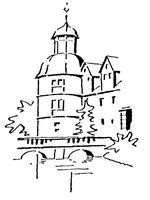 Berufsorientierung 						Realschule Schloß NeuhausBitte das ausgefüllte Formular direkt dem Schüler / der Schülerin zurückgeben oder zusenden									Paderborn, den __________Berufsfelderkundung am ______________________Hiermit bestätigen wir,dass der Schüler / die Schülerin __________________________________________________Privatanschrift ________________________________________________________________der Klasse ______________ am _________________________________  in unserem Betrieb eine Berufsfelderkundung absolviert hat. Name des Unternehmens _______________________________________________________Anschrift _____________________________________________________________________Telefonnummer _______________________________________________________________Name der Kontaktperson ________________________________________________________						_________________________________________		Stempel					Unterschrift